OVERKAPPING MET VAST DAKFabrikantRENSON Sunprotection-Screens nv, Kalkhoevestraat 45, 8790 Waregem – België
Tel. +32(0)56 62 71 11, fax. +32 (0)56 60 28 51, info@renson.be, www.renson-outdoor.com(rood gemarkeerde tekst kan geschrapt worden in functie van uw keuze)OmschrijvingAlgarve® Canvas is een aluminium terrasoverkapping met horizontaal dak, voorzien van een bovendak uit geprofileerde staalplaat en een esthetisch plafond uit strak gespannen glasvezeldoek. De overkapping wordt vrijstaand geplaatst of tegen een gevel gemonteerd en wordt ondersteund door verticale kolommen met onzichtbare schroefverbindingen.AfmetingenSpan:	Min. 800 mm
	Max. 4500 mmPivot:	Min. 895 mm
	Max. 6055 mmVrije doorloophoogte: 	Max. 2800 mmTotale hoogte:	Vrije doorloophoogte + 230 mm
Gekoppeld:2 dakdelen worden aan elkaar gekoppeld via de pivotzijde om een langere spanzijde te bekomen.Tussen beide dakdelen dient geen extra kolom geplaatst te worden.Span per dakdeel:	Min. 1500 mm
	Max. 4500 mmSpan (som van 2 dakdelen)	Min. 3000 mm	Max. 6000 mm	Ter info:
De spanzijde stemt overeen met de breedte van de staalplaten
De pivotzijde is de zijde waarlangs de verschillende staalplaten naast elkaar geplaatst wordenUitvoering systeemBouwtype:vrijstaande: Vrijstaand, 4 kolommenZelfdragende structuurGevelmontage: Met één of 2 zijden tegen een achterliggende, dragende constructie / structuur geplaatst1 kolom (2 zijden tegen de gevel)2 kolommen (1 zijde tegen de gevel)Kader:Stevig omlopend kader uit geëxtrudeerd aluminium profielenAansluiting van aanliggende kaderprofielen met aluminium hoekkap, in hetzelfde vlak als de profielen, meegelakt in de kleur van de draagstructuurElk kaderprofiel is voorzien van montagebeugels om het spanplafond en het bovendak te bevestigenHoogte: 	230 mm Helling: 	0°Bovendak:Geprofileerde aluminium staalplaat, aan de onderzijde voorzien van een anti-condensatie laag om te voorkomen dat condensdruppels op het onderliggende spanplafond vallenHet bovendak wordt via de monatgebeugels aan het bovenkader bevestigd.Plafond:Het vast dak wordt aan de onderzijde afgewerkt met een horizontaal glasvezeldoek dat via doekspanprofielen strak gespannen wordtHet doek wordt via ritssluitingen rondom rond bevestigd in een doekspanprofiel en aan de montagebeugels op het bovenkader bevestigdDe doekspanprofielen kunnen dichter tegen het kader aangetrokken worden, waardoor het plafonddoek op spanning wordt gebracht en een strak uitzicht geeftKolommen:Afhankelijk van het bouwtype worden 1,2 of 4 kolommen gebruiktOpgebouwd uit vierkante aluminium profielen doorsnede 110 x 110 mmDe kolommen worden onderaan de montagevoeten bevestigd en bovenaan aan het kader via schroefkanalen in de kolomDe schroefkanalen worden afgedekt met aluminium profielen die worden meegelakt in de kleur van de kolomMontagevoeten:4 types:Zichtbare montagevoeten met zichtbare grondplaatOnzichtbare montagevoetVersterkte zichtbare montagevoeten met zichtbare grondplaat en verlengde kernVersterkte onzichtbare montagevoet met verlengde kernWaterafvoer:Het bovendak (staalplaat) ligt onder helling van 20mm. Water loopt via een geperforeerd profiel aan de zijkant van het bovendak naar de goot die geïntegreerd zit in de profielen van het bovenkader en rondom de hele overkapping doorloopt.Elke kolom kan dienst doen als waterafvoer. In het hoekpunt van het bovenkader wordt een gat voorzien dat uitmondt in een PVC afvoerbuis Ø50mm die onzichtbaar geïntegreerd zit in de kolom.Langs elke kant van elke pivot-zijde wordt een gat voorzien in de goot van Ø50 mm voor de afwatering. In het gat wordt een afvoerpotje voorzien die dienst doet als bladvanger en uitmondt in de kolom.Waterafvoer uit de kolom: Onderaan de kolom is een opening voorzien om regenwater uit de kolom te evacueren.
Waterafvoer onder de grond: de afvoerbuis wordt onderaan de kolom verbonden met een afvoerbuis die onder grond wordt voorzien.Kleur:Alle zichtbare aluminiumprofielen worden gemoffeld in structuurlak, RAL-kleur naar keuze (60 – 80 micron)Assemblage:Alle bevestigingen (bv. schroeven) zijn uitgevoerd in roestvast staal en zijn na montage onzichtbaarVoeding en bekabeling:De elektrische kabels worden volledig onzichtbaar in de overkapping geïntegreerdTechnische eigenschappenMaximum gewicht sneeuwlast (kg/m²):Volgens afmetingen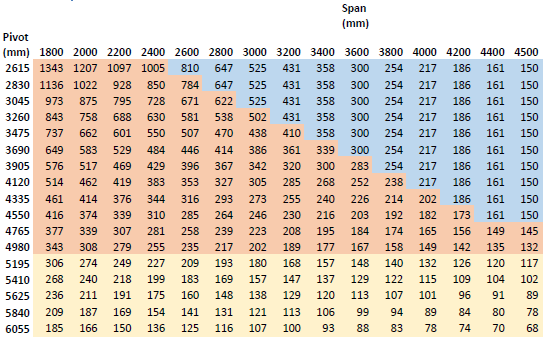 Windbestendig tot:120 km/uWaterafvoer en neerslagdebiet:De terrasoverkapping kan een neerslagdebiet verwerken dat overeenstemt met een regenbui met een intensiteit van 0,04 l/s/m² tot 0,05 l/s/m² welke max. 7 minuten aanhoudt. Dit type van regenbui komt gemiddeld om de 2 jaar voor. (cf. Belgische regenstatistiek: NBN B 52-011)Garantie5 jaar productgarantie op de structuur (alle gebreken die zich kunnen voordoen bij normaal huishoudelijk gebruik en geregeld onderhoud)5 jaar garantie op Somfy®- automatisatie10 jaar garantie op de kleurvastheid van het lakwerk van de aluminium profielen5 jaar garantie op glans (lakwerk)OptiesUp/Down LED verlichting:Geïntegreerde LED-verlichting aan de binnenzijde van het kader over de volledige lengte voorzien van opwaartse en/of neerwaartse verlichting.Up:Warm wit licht 120 LEDs/M | +/-2800K | 550-680 lumen/mPuur wit licht 120 LEDs/m | +/- 5000K | 550-680 lumen/mDown:Warm wit licht 120 LEDs/M | +/-2800K | 550-680 lumen/mPuur wit licht 120 LEDs/m | +/- 5000K | 550-680 lumen/mRGB  60 LEDs/m | 550-700 lumen/mNormenDit product is gemaakt volgens, voldoet aan en/of is getest volgens de norm: EN 13561